CİHAZIN KULLANMA TALİMATIDeneye başlamadan önce cihazın bir iki defa boşta çalıştırılıp deney esnasında cihazın enerji kayıplarına sebebiyet verip vermediği kontrol edilmelidir. Sarkaç daha önce tespit edilen potansiyel enerjiye sahip olabileceği bir yüksekliğe çıkarılır. Numune uygun bir şekilde yerleştirilir.Numune uygun bir şekilde yerleştirildikten sonra okumaların yapıldığı kadranın göstergesi başlangıç durumuna getirilir ve sarkaç düzgün bir şekilde serbest bırakılır.Sonuç deneyden sonra kadrandan okunur.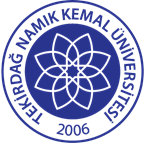 TNKÜ ÇORLU MÜHENDİSLİK FAKÜLTESİ MAKİNE MÜHENDİSLİĞİÇENTİK DARBE CİHAZI KULLANMA TALİMATIDoküman No: EYS-TL-332TNKÜ ÇORLU MÜHENDİSLİK FAKÜLTESİ MAKİNE MÜHENDİSLİĞİÇENTİK DARBE CİHAZI KULLANMA TALİMATIHazırlama Tarihi:15.04.2022TNKÜ ÇORLU MÜHENDİSLİK FAKÜLTESİ MAKİNE MÜHENDİSLİĞİÇENTİK DARBE CİHAZI KULLANMA TALİMATIRevizyon Tarihi:--TNKÜ ÇORLU MÜHENDİSLİK FAKÜLTESİ MAKİNE MÜHENDİSLİĞİÇENTİK DARBE CİHAZI KULLANMA TALİMATIRevizyon No:00TNKÜ ÇORLU MÜHENDİSLİK FAKÜLTESİ MAKİNE MÜHENDİSLİĞİÇENTİK DARBE CİHAZI KULLANMA TALİMATIToplam Sayfa Sayısı:1Cihazın Markası/Modeli/ Taşınır Sicil NoKullanım AmacıMalzemelerin kırılma enerjilerini tespit etmekSorumlusu	Dr.Öğr.Üyesi İbrahim Savaş DalmışSorumlu Personel İletişim Bilgileri (e-posta, GSM)idalmis@nku.edu.tr / 0282 250 23 45